2020 Food Vendor InformationHealth Department Licensing:Health Permit Fees are not included. Food vendors must adhere to the regulations of the St. Clair County Health Department, which enforces state law on these matters. Permit must be attached to shelter at all times.Payment:Vendor Space Fees: $150 prior to June 1st, $200 after June 1st, $300 after July 1st, plus we require an additional $100 deposit to be included in Vendor check. A Deposit Check will be returned at the close of the festival, assuming the vendor space is clean, undamaged, and the vendor space was staffed for duration of event hours of operation.**We also a few exclusive vendor spaces inside the beverage/entertainment area, and other special event areas. These spaces will require an additional $100, please call (810) 278-7755 for more information on how to apply for these spaces. All spots will be assigned on a first paid with completed form basis. No exceptions! Mail payment including the deposit, photo, and application to Marine City Festival Inc., PO Box 192, Marine City, MI 48039Taxes:No part of the proceeds of vendor sales is payable to Marine City Festival Inc. Vendors are solely responsible for filing and payment of any and all taxes due based on their sales, including sales tax.Booth Information:Electricity: Is available upon request for an additional $50. Please be sure to indicate your specific electrical needs on application to ensure adequate availability. Vendors must bring their own extension cords to reach at least 200ft. If special hook-up is needed that was not pre-arranged, you must use and pay the electrician on site at the time of set-up. The festival continues after dark and the overall festival area is lit via street lights Only. Vendors must provide any additional desired lighting specific to their booth.Water: Is available but must be identified on application. Vendors are responsible to have hoses to reach 200ft and backflow preventers that meet Health Dept. standards.Grey water must be discarded properly in the identified locations.Furnishings: Vendors are responsible for providing their own canopies, display tables, equipment, staff seating, etc., appropriate for an outdoor festival, and in accordance with licensing (if applicable). Vendor spaces are located on open asphalt areas in the road. All items for sale must remain within designated space provided. Please indicate on application of any special needs.Items for sale: Vendors may only sell those items listed on application and approved by festival committee., be specific!Set Up and Check In: Friday from 10:00 a.m. — 12:00 p.m. Marine City Festival Inc. cannot guarantee vehicular access to your booth after 12:00 Noon Friday due to additional setup and road closures.Festival hours of Operation: Vendors are welcome to be open for extended hours, but must (at a minimum) be open all three days: Friday from 5pm - 10 p.m., Saturday from 10 a.m. — 10 p.m., Sunday from 10 a.m. to 6 p.m. (except for select locations, these times will be determined based on special event schedules.) Vendors should not close due to weather unless Maritime Days Staff closes event for such reason. No refunds will be issued for weather-related closings of any duration.                                                                                   12020 Food Vendor Information ContinuedLiability:By signing and submitting a 2020 Vendor Application, you agree to the following: -The Applicant releases and agrees to hold harmless Marine City Festival Inc. from any and all damages to Applicant's property, or any personal injury that he/she or helpers may sustain while participating in Maritime Days. Applicant further understands that he/she stores equipment and supplies at his/her own risk.The Applicant affirms that during the dates and times of its participation in the Festival it shall have in full force and effect liability insurance in the amount of at least One Million Dollars ($1,000,000.00) to cover bodily injury or death of one or two persons in any one occurrence or incident, and the same limit for property damage or destruction, to cover any claims arising out of and due to Applicant's acts or omissions.Marine City Festival Inc. and Maritime Days Festival does not carry insurance to cover your personal property. Although security is provided on the festival grounds overnight Marine City Festival Inc. and Maritime Days Festival are not responsible for any lost, stolen or vandalized goods or equipment. You may leave your booth structure intact overnight, and merchandise may be left overnight, at your own risk. However, as an independent contractor, you are strongly advised to obtain your own insurance and properly secure your property.Trash Removal and CleanupVendors must place garbage in the designated dumpsters provided, trash cans are reserved for event goers. Grey water must be properly disposed of in the designated areas. Failure to keep vendor space clean, removing all waste at the close of each festival day, or at festival end, or damage to vendor space following staff inspection will result in forfeiture of deposit. Dumping ANYTHING is the sewer is prohibited. In addition, such failure will result in being excluded from future festivals. We appreciate your support in maintaining a clean festival site.If you have questions or need additional information, please contact: Dawn (810) 278-7755Please Enclose the Following Documents (required)Signed ApplicationPhoto of vendor boothPayment and Deposit Checks made payable toProof of liability insurance, and health department licenseMarine City Festival Inc.P.O. Box 192Marine City, MI 48039Contacts: Dawn Campbell 810-278-7755                Gisela Horn 810-300-3023                          Email: maritimedays@yahoo.com                                                                        2                 2020 Food Vendor ApplicationBusiness Name:____________________________________________________________________________Contact Name:_____________________________________________________________________________Address:__________________________________________________________________________________City:_______________________________	State:___________	Zip:____________________________________Phone: ____________________________________E-Mail:____________________________________      Website:_____________________________________Do you need	If so,	Amperage	PlugElectricity? _____________	# Outlets: _________	Requirements: _____________	Type: ___________________Size of display/booth_________________________ 	Type (trailer, tent, other) ____________________Food Vendor Items for sale: ___________ 	MAY ONLY SELL THE ITEMS LISTED 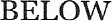 Item Descriptions & Type (Main Food, Beverage, Side/Sweet)By signing below, I affirm that I have received and read the 201% "Food Vendor Information " document, and if accepted as a vendor, agree to abide by all terms stated therein.Signature:_____________________________________________    	Date:________________**Submitting an application does not guarantee approval or inclusion at Marine City Festival, Inc Or Maritime Days Festival. You will be notified upon approval. Your payment will not be processed until your application has been reviewed by the Maritime Days Committee. Marine City Festival Inc. reserves the right to make changes to the schedule and hours of operation as needed.3